 C級コーチ養成講習会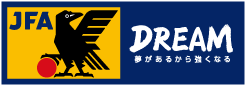 Key Factor4.5.実施日年　　月　　日（　　）年　　月　　日（　　）テーマ　　ゴールを奪う  　ゴールを目指す　　ボールを奪う　　ゴールを守る担当コーチW-up：　　　　　担当コーチW-up：　　　　　TR１：　　　　　　　　　TR2：　　　　　    　 GAME:TR１：　　　　　　　　　TR2：　　　　　    　 GAME:TR１：　　　　　　　　　TR2：　　　　　    　 GAME: